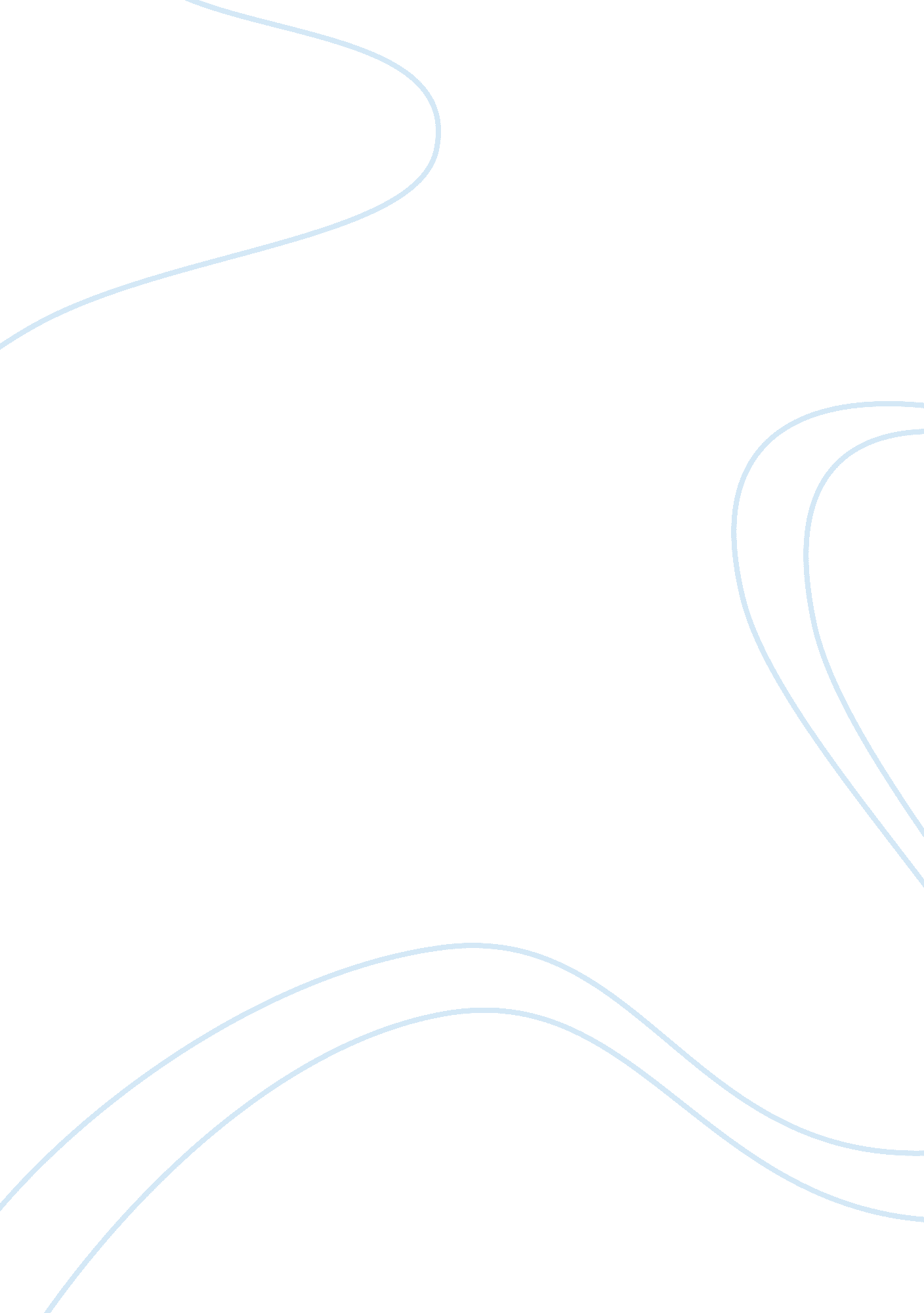 Statement of purpose: master of arts in communication essays examplesEducation, University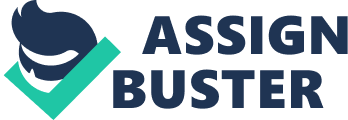 Two years ago, I began a career in customer relations with Sansiri Public Company Limited, a property organization ranked number one in my country. I quickly learned how important communication is in the workplace, and how much I enjoyed having a job that allowed me to establish connections with people. My duties entailed communicating with customers and staffers on a routine basis. I listened to the customers’ problems and assisted them by coordinating with other departments, and the more that I improved my communication skills, the more I improved customer satisfaction. I made communication skills (and improvement of them) a main focus during my work, and found this extremely rewarding and enjoyable. Because of this, I realized the importance of clear and efficient communication; many companies rely on excellent worldwide communication to succeed in their goals. Moreover, I learned during my undergraduate studies that I had a love of – and affinity for – communication academia, and that is still where my academic interests primarily lie. 
I graduated from Mahidol University in Thailand with a four-year degree in Liberal Arts, during which time I had the opportunity to focus on some core communication classes. After I finished an introductory English program, I began taking college level speech and communications classes. Speech was my favorite class. I learned communication theories, and the materials were interesting to me. I love noticing and analyzing individual styles of communication and emotional expression. However, an undergraduate degree and a desire to improve communication skills can only take one so far. I believe a graduate degree is necessary for me to achieve my goal of outstanding professional communication and eventual leadership in this area. Therefore, I am extremely interested in furthering my education and knowledge base in the field of Communication. It will help improve my communication for eventual leadership, increase business and consumer relations, and expand job opportunities. To achieve these goals, I believe a Master of Arts in Communication is necessary. However, to be successful in advanced studies, I believe it is necessary to possess certain strengths, as well as possess the self-awareness to recognize and adapt to weaknesses, particularly in the academic arena. 
During my undergraduate studies, I recognized several strengths in myself that I believe will be extremely helpful in pursuing a Master’s degree. I am a good learner (I absorb and synthesize new concepts quickly) I am extremely responsible (I attend all classes, am never late to a lecture, and turn in all homework well ahead of deadline); and am very well organized (I keep meticulous notes and schedule my homework efficiently so that I am able to turn in quality work on time). I also feel that I have some natural talent in the area of communication. It comes easily to me, and I have been praised for my excellent work in this area. Conversely, I do recognize some academic weaknesses as well. 
I am often over enthusiastic, and tend to worry about my academic performance. This leads to nervousness and anxiety. Because of this, I have realized the importance of stress relieving activities and taking time to relax. I now make sure to take time out for myself, away from my studies, which includes relaxing activities, in order to help avoid nervousness and anxiety. If anxiety does occur, I usually stop whatever I am doing that may be potentiating the anxiety and engage in a relaxing activity such as listening to music, watching a movie, or just going out. In addition to understanding one’s strengths and weaknesses, I also believe that quality of education, and the environment in which it is administered, is an important consideration in pursing an advanced degree. Therefore, I have chosen to apply to Dallas Baptist University. 
Dallas Baptist University initially interested me as I am a Christian myself, and being a Christian university, DBU’s mission, vision, and values appear to align closely with my own. I had hoped to attend a Christian university where there might be opportunities for Bible study, and where I might encounter other individuals with similar interests. I feel DBU could provide me with this environment, and I feel my own Christian values could be a positive attribute to the student body. However, this is by far the only reason I chose this school. I had also learned of its excellent reputation for quality academics by word of mouth; I have friends who have graduated and been extremely impressed with the quality of education they received. But perhaps most importantly, I was extremely impressed with my visit to the school. The beauty of the grounds overwhelmed me as I drove on to the campus, and I was amazed by the warm, welcoming reception from the staff and faculty I encountered, especially those working in the international office. Therefore, I believe that DBU had much to offer with its Christian values, reputation for academic excellence, beautiful campus and, most importantly, accessible and friendly staff and faculty. I believe attending a school with these attributes will allow me to gain an excellent education while allowing my Christian values to develop and grow. 
If I am accepted to DBU, there is much that I hope to accomplish during my time with the university. As previously mentioned, I desire to continue my work in a field that places emphasis on communication, and believe there is great value in good personal communication. Thus, I hope to learn advanced communication skills at DBU that will greatly improve my ability to communicate professionally as well as outside of the workplace. I have spent time familiarizing myself with the curriculum, and feel that the classes offered will all be extremely helpful in achieving this goal. Among the many skills I hope to acquire include digital media processing, the art of creating and delivering an effective presentation, and various effective communication techniques for leadership. I also hope that, being immersed in a Christian environment, I will grow individually and spiritually as well. Overall, I wish to improve my ability to effectively communicate with individuals in a wide variety of settings while learning in a Christian environment. I am confident that this will spark improvement within me not just at the professional but individual level as well. 